Автобусный тур Вильнюс — Тракай из Могилёва 
(даты произвольные)  Цена за 1чел.-  2,1 млн.руб. (90 евро)+300 000 туристическая услуга2 дня/1 ночь1 день Прибытие в ВильнюсОбзорная экскурсия по Старому городуВильнюс — один из старейших городов в Европе. Этот островок средневековья с узкими запутанными улочками, небольшими уютными двориками, теснящимися друг к другу жилыми домами с крышами из красной черепицы, возносящимися в небо готическими костелами и изящными церквями в стиле барокко, занимает территорию в 360 гектаров. Во время экскурсии туристы посетят: Кафедральный собор и Кафедральную площадь, старейший в Восточной Европе Вильнюсский университет, костел святой Анны, при строительстве которого использовалось около тридцати трех видов красного кирпича, церковь бернардинцев, ворота Аушрос (Ворота зари), в часовне которых хранится чудотворная икона Милосердной Божьей Матери неизвестного художника начала 17 века. Икона хорошо известна католикам всего мира и во многих церквях в разных концах света хранятся копии этой иконы.По желанию – обед (за доп. плату)Образовательная программа РоботикаВо время занятия дети могут испробовать управлять роботами с помощью мыслей, увидеть 3D принтер, узнать, как создается искусственный интеллект, пообщаться с работниками Роботикос центра и сделать из лего конструктора своего робота.Свободное время. По желанию посещение торгово-развлекательного комплекса «Акрополис». Оригинальные интерьеры, чарующая симфония красок, манящие запахи кафе и ресторанов создадут атмосферу праздника. К Вашим услугам ледовая арена, 8 кинозалов, боулинг и, конечно, огромное количество магазинов. Любителей водных развлечений приглашаем в Вильнюсский аквапарк.Ночлег в гостинице Вильнюса или Тракая.2 деньЗавтрак в гостинице.Поездка в Тракай (28 км от Вильнюса)Тракайский замок расположен на острове посреди озера. Это единственный островной замок в Восточной Европе. Строительство замка началось в конце 14 века и завершилось в 15 веке под патронажем великого литовского князя Витаутаса, который и сделал этот замок одной из самых неприступных крепостей в Восточной Европе. Сейчас в нем размещается музей, экспозиция которого охватывает период с древнейших времен до середины 20 века. На выставке представлена подлинная мебель, посуда, изделия из стекла и кости, печати, охотничьи трофеи.Экскурсия в шоколадный цехИзготовление шоколадных конфет в Тракай. Что может быть лучше верного друга? – Верный друг с коробочкой шоколадных конфет. Приглашаем Вас в увлекательное путешествие в мир шоколада и древних традиций. Вы познакомитесь с удивительным процессом ручного изготовления шоколадных конфет и богатой историей шоколада.Готовим и дегустируем кибинайКараимские традиции и кулинарное наследие. Вы познакомитесь с многовековой историей, традициями и культурой караимов в Литве, а также приготовите кибинай своими руками и угоститесь пирожком c чаем или бульоном.Свободное время.Выезд домойЦены в евро для одного человека при проживании в двухместном или трехместном номере.Количество человек в группе Отель 2** или 3*** звездыВ цену включено:ТрансферПроживание: 1 ночь в гостинице.Питание: завтрак.Экскурсии: по старому городу Вильнюса и Тракай.Билеты в музеи по программе: в Тракайский замок.Посещение Роботика центра.В цену не включено:медицинская страховка- 1-2 евро.Обеды или ужины (от 5 евро на чел.).Программа “Готовим и дегустируем кибинай. Караимские традиции и кулинарное наследие”.два пирожка, бульон (6 евро чел).Занятие длится около 1 часа, дети лепят одни пирожок и затем угощаются одним пирожком с бульоном, другой в это время выпекается.Караимское угощение – набор из двух пирожков и бульон – 4 евроПрограмма «Изготовление шоколадных конфет в Тракай» 8 евро на человека.Агентство пляжного отдыха ВЕЛЛ- 
ООО«МАЛИНДИ БАЙ»212030 г.Могилёв, ул.Яцыно, д.5,оф.3тел./факс 8(0222) 77 06 14+375(29) 307 06 14,       +375 (33) 357 06 14www.wellmogilev.byE-mail: mogilev@well.ru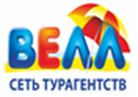 